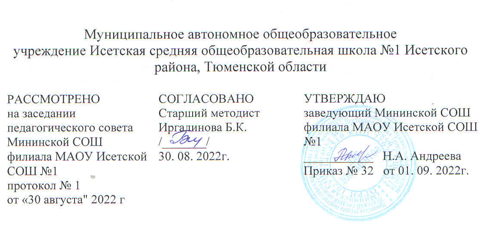 АДАПТИРОВАННАЯ ОСНОВНАЯ ОБЩЕОБРАЗОВАТЕЛЬНАЯ РАБОЧАЯ ПРОГРАММА  ДЛЯ ОБУЧАЮЩИХСЯ С УМСТВЕННОЙ ОТСТАЛОСТЬЮПО СОЦИАЛЬНО-БЫТОВОЙ ОРИЕНТИРОВКЕ 9 класс2022 - 2023 учебный год                                                             Учитель:  Высоцкая Наталья Юрьевна                                                       Соответствие занимаемой должностис. Минино 2022 г.ПРОГРАММА СОСТАВЛЕНА НА ОСНОВАНИИ:программы специальных (коррекционных) образовательных учреждений  5-9 кл.под редакцией В.В.Воронковой. Рабочая программа для учащихся 9 класса, разработана в целях конкретизации содержания образовательного стандарта по социально-бытовой ориентировке,  с учетом межпредметных и внутрипредметных связей, логики учебного процесса и возрастных особенностей школьников. Она дает условное распределение учебных часов по крупным разделам курса, определяет минимальный набор практических работ.Рабочая программа 9  класса по СБО составлена на основе следующих нормативно-правовых и инструктивно-методических документов:Программа специальных (коррекционных) образовательных учреждений V 5-9 кл./ Под редакцией В.В.Воронковой (раздел «Социально - бытовая ориентировка» авторы: В.И. Романина, Н.П. Павлова). Москва: Гуманитарный издательский центр «ВЛАДОС», 2010.- Основной образовательной программы начального общего образования МАОУ Исетской СОШ №1 Исетского района Тюменской области.- Учебного плана МАОУ Исетской СОШ №1 Исетского района Тюменской области на 2022-2023 учебный год. Планируемые результаты освоения учебного предмета «социально-бытовая ориентировка» «9» классЛичностные результаты:Формирование личностных качеств: трудолюбие, аккуратность, терпение, усидчивость;Воспитание элементов трудовой культуры: организация труда, экономное и бережное отношение к продуктам, оборудованию и использованию электроэнергии, строгое соблюдение правил техники безопасности;Привитие желания и стремления готовить доброкачественную и полезную пищу, творческого отношения к домашнему труду;Развитие художественного вкуса, обоняния, осязания, ловкости, скорости, пространственной ориентировки;Развитие всех познавательных процессов (память, мышление, внимание, воображение, речь)Метапредметными результатами изучения курса являются:-в результате выполнения под руководством учителя коллективных и групповых работ, закладываются основы таких социально ценных личностных и нравственных качеств, как трудолюбие, организованность, добросовестное и ответственное отношение к делу, инициативность, любознательность, потребность помогать другим, уважение к чужому труду и результатам труда, культурному наследию.-владение начальными формами познавательных универсальных учебных действий — исследовательскими и логическими: наблюдения, сравнения, анализа, классификации, обобщения;-получение первоначального опыта организации самостоятельной практической деятельности на основе сформированных регулятивных универсальных учебных действий: целеполагания и планирования предстоящего практического действия, прогнозирования, отбора оптимальных способов деятельности, осуществления контроля и коррекции результатов действий; научатся искать, отбирать, преобразовывать необходимую печатную и электронную информацию.Учащиеся специальной (коррекционной) школы, страдая умственными и физическими недостатками, нарушением эмоционально-волевой сферы с самого начала пребывания в школе нуждаются в постоянном и последовательном обогащении своего мировосприятия, мироощущения, социального опыта и что особенно актуально, - в поэтапном приобщении к осознанной трудовой деятельностиПри отборе конкретного содержания обучения принципиально важное значение имеют социально-нравственные аспекты трудовой деятельности, личностная и общественная значимость создаваемых изделий.Характерными особенностями учебного предмета являются:-практико-ориентированная направленность содержания обучения;-применение знаний полученных при изучении других образовательных областей и учебных предметов для решения технических и технологических задач;-применение полученного опыта практической деятельности для выполнения домашних трудовых обязанностей.Изучение предмета СБО в школе обеспечивает работу:коррекционно – обучающую;коррекционно – развивающую;коррекционно – воспитательную;воспитание положительных качеств личности;развитие способностей обучающихся к осознанной регуляции трудовой деятельности (ориентирование в задании, планирование хода работы, контроль за качеством работы).Независимо от технологической направленности обучения, программой предусматривается обязательное изучение общетрудовых знаний, овладение соответствующими умениями и способами деятельности; приобретение опыта практической деятельности по различным разделам программы.Программа реализуется через следующие методы и приёмы обучения: разнообразные по форме практические упражнения и задания, наглядные опоры, демонстрация учебных пособий и образцов, технологические карты, практические работы, сравнение и сопоставление работ учащихся и образцов изделий, анализ и синтез. Занятия должны проводиться в кабинете СБО, который приспособлен и имеет всё необходимое оборудование для реализации данной программы.В тематическом планировании курса предусматриваются: уроки изучения нового материала, комбинированные, обобщающие уроки, практические работы, экскурсии.Основные содержательные линии выстроены с учетом возрастных и психофизических особенности развития учащихся, уровня их знаний  и умений. Материал программы расположен по принципу усложнения и увеличения объема сведений. Последовательное изучение тем обеспечивает возможность систематизировано формировать совершенствовать у детей с ограниченными возможностями здоровья необходимые им навыки самообслуживания, ведения домашнего хозяйства, ориентировки в окружающем, а также практически ознакомиться  с предприятиями, организациями и учреждениями, в которые им предстоит обращаться по различным вопросам, начав самостоятельную жизнь. Большое значение имеют разделы, направленные на формирование умений пользоваться услугами предприятий службы быта, торговли, связи, транспорта, медицинской помощи. Кроме того, данные занятия должны способствовать усвоению морально-этических норм поведения, выработки навыков общения с людьми, развитию художественного вкуса детей и т.д. Каждый раздел программы включает в себя основные теоретические сведения, практические работыМежпредметные связи:СБО – русский язык /закрепление навыков письма при выполнении письменных работ/;СБО – математика /математический расчёт по формулам при подсчете семейного бюджета, продовольственной корзины, пересылки денежных переводов и т.п./;СБО – география /знакомство с географическим расположением мест производства продуктов питания, потребительских товаров, промышленных предприятий/;СБО – биология /знакомство с работой внутренних органов, принимающих участие в переваривании пищи, производство продуктов и товаров массового потребления/;СБО – трудовое обучение /выполнение практических заданий по уходу за одеждой/.Программа специальных (коррекционных) образовательных учреждений  5-9 кл./ Под редакцией В.В.Воронковой (раздел «Социально - бытовая ориентировка» авторы: В.И. Романина, Н.П. Павлова). Москва: Гуманитарный издательский центр «ВЛАДОС», 2010. – сб.1;2. Содержание учебного предметаКалендарно-тематическое планирование ТемыКраткое содержание тем«Одежда и обувь»Стиль одежды, мода, обновление одежды. Выбор одежды и обуви в соответствии с назначением. Средства и правила выведения мелких пятен на одежде из различных видов ткани в домашних условиях. Соблюдение техники безопасности при выведении пятен.«Питание»Диетическое питание. Питание детей ясельного возраста. Приготовление национальных блюд. Составление меню и сервировка праздничного стола.«Семья»Российская семья. Условия создания семьи, основные семейные отношения. распределение обязанностей по ведению хозяйства, бюджета. Формы организации досуга и отдыха в семье. Семейные традиции.«Культура поведения»Адекватность поведения в обществе. Прием гостей и правила хорошего тона в обращении с друзьями, знакомыми«Жилище»Рациональная расстановка мебели в квартире. Интерьер. Сохранение жилищного фонда.«Транспорт»Назначение авиатранспорта. Аэровокзал. Маршруты. Порядок приобретения билетов. Стоимость проезда.«Торговля»Значение ярмарок. Виды ярмарок. Время и место проведения ярмарок.«Средства связи»Виды денежных переводов, стоимость их отправлений. Виды связи, особенности каждой, значимость в современной жизни«Медицинская помощь»Инфекционные заболевания и меры по их предупреждению. Уход за больным. документы, подтверждающие нетрудоспособность.«Учреждения, организации и предприятия»Предприятия бытового обслуживания, их назначение.«Трудоустройство»Учреждения и отделы по трудоустройству. Оформление на работу, постоянную и по договору. Документы, необходимые для поступления на работу, их оформление. Деловые бумаги: заявление, анкета, расписка, докладная записка, заявка. Правила их составления и написание.№ урокаРаздел, темаКол.часовсрокисроки№ урокаРаздел, темаКол.часовпланфактIОдежда и обувь1-2Стиль одежды, мода, обновление одежды.23-4Выбор одежды и обуви.25-6Средства выведения мелких пятен на одежде2IIСемья7-8Российская семья.29-10Распределение обязанностей по ведению хозяйства.211-12Семейные традиции2IIIКультура поведения13-14Адекватность поведения в обществе215-16Прием гостей и правила хорошего тона2IVЖилище17-18Интерьер. Характерные особенности жилища219-20Рациональная расстановка мебели в квартире.Сохранение жилищного фонда2VТранспорт21-22Авиатранспорт. Маршруты.Порядок приобретения билета223-24Стоимость билета.Службы касс Аэрофлота2VIТорговля25-26Значение ярмарок: международные, межрайонные и т.д227-28Виды ярмарок.Разновидность ярмарок229-30Время и место проведения ярмарок2VIIСредства связи31-32Виды денежных переводов233-34Виды связи235-36Экскурсия на почту.Оформление квитанций по оплате телефонных услуг2VIIIМедицинская помощь37-38Инфекционные заболевания и меры по их предупреждению.239-40Уход за больными.Сюжетно-ролевая игра «Больной в доме»241-42Документы, подтверждающие нетрудоспособность.Справка и листок нетрудоспособности2IXУчреждения, организации и предприятия43-44Предприятия бытового обслуживания: «прокаты», «ремонт квартир», «Евроокна», их назначение2XПитание45-46Диетическое питаниеПитание детей ясельного возраста247-48Приготовление национальных блюд249-50Составление меню и сервировка праздничного стола251-52Приготовление национальных мясных блюд2XIТрудоустройство53-54Учреждения и отделы по трудоустройству населенияЗнакомство с выбором предложенных работ в отделах по трудоустройству255-56Способы поиска работы.Разговор с работодателем257-58Документы, необходимые для поступления на работу.Перечень основных, деловых бумаг и требования к их написанию259-60Составление деловых бумаг: заявлениеСоставление автобиографии261-62Оформление на работу постоянную и по договору.Заполнение анкеты263-64Манеры поведения и общения при оформлении на работу. Составление доверенности на получении заработной платы265-66Составление расписки.Составление докладной записки44267-68Обращение в бюро занятости после окончания училища.  Оформление документов у секретаря службы занятости